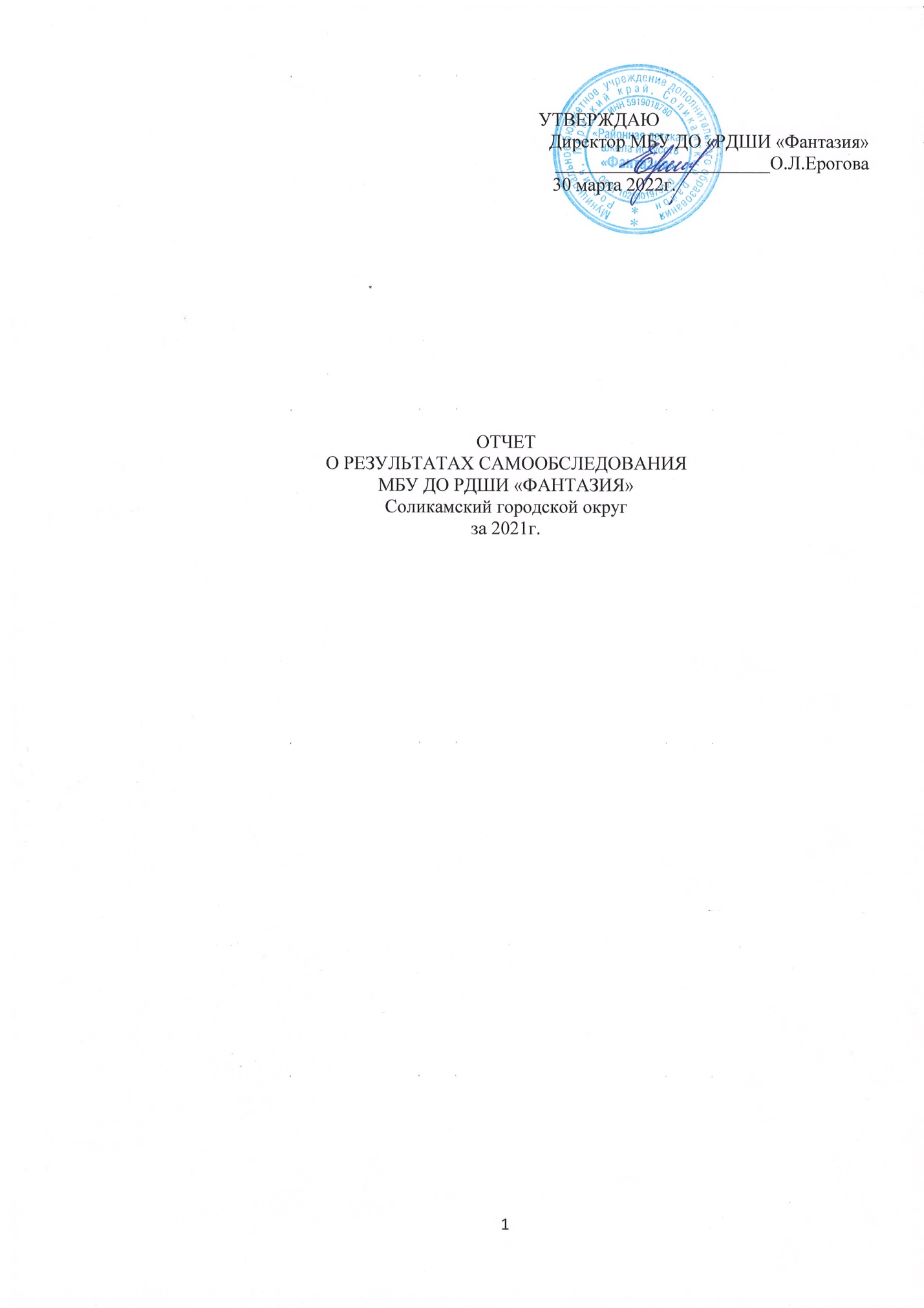 СОДЕРЖАНИЕ:ВведениеОбщие сведения об образовательном учрежденииОрганизационно-правовое обеспечение образовательной деятельностиСтруктура и система управленияМатериально-техническое обеспечениеОбразовательные программы по видам искусстваКачество организации учебного процессаКачество подготовки выпускниковВоспитательная работаКонкурсно-фестивальная деятельностьКультурно-просветительская деятельностьАнализ кадрового составаМетодическое обеспечение образовательного процессаБиблиотечно-информационное обеспечениеПоказатели деятельностиВыводыВВЕДЕНИЕСамообследование Муниципального бюджетного учреждения дополнительного образования «РДШИ «Фантазия» (далее – МБУ ДО «РДШИ «Фантазия») Соликамского городского округа проводилось в соответствии с Законом Российской Федерации от 29.12.2012 №273-ФЗ «Об образовании в Российской Федерации», приказом Министерства образования и науки Российской Федерации от 14 июня 2013г. №462 «Об утверждении Порядка проведения самообследования образовательной организацией», внутренними локальными актами МБУ ДО «РДШИ «Фантазия».Отчет составлен по материалам самообследования деятельности МБУ ДО «РДШИ «Фантазия» за 2021г.При самообследования анализировались:организационно-правовое обеспечение образовательной деятельности;структура и система управления; образовательная деятельность в целом (соответствие содержания учебных планов и образовательных программ, соответствие качества подготовки выпускников по результатам текущей успеваемости и итоговых аттестаций, качество организации учебного процесса);воспитательная деятельность;культурно-фестивальная деятельность;культурно-просветительская деятельность;методическая деятельность;кадровое обеспечение образовательного процесса по заявленным образовательным программам (качественный состав педагогических кадров);учебно-методическая литература и иные библиотечно-информационные ресурсы и средства обеспечения образовательного процесса, необходимые для реализации образовательных программ;материально-техническая база (обеспеченность образовательного процесса необходимым оборудованием).ОБЩИЕ СВЕДЕНИЯ ОБ ОБРАЗОВАТЕЛЬНОМ УЧРЕЖДЕНИИМуниципальное бюджетное учреждение дополнительного образования «Районная детская школа искусств «Фантазия» п.Родники Соликамского городского округа.Сокращенное наименование: МБУ ДО «РДШИ «Фантазия» п.РодникиТип: Бюджетное учреждениеВид: дополнительное образованиеОрганизационно-правовая форма: муниципальное бюджетное учреждениеЮридический адрес: 618503, Пермский край, Соликамский городской округ, п.Родники, ул.Советская, 11Фактический адрес: 618503, Пермский край, Соликамский городской округ, п.Родники, ул.Советская, 11Телефон: тел/факс 8 (34 253) 9-82-72, 9-88-70e-mail: rdhifantazia@mail.ruУчредитель: Управление культуры  Соликамского городского округа Адрес: 618540, Пермский край, г. Соликамск, ул. Калийная,  138 А
Контакты: тел./факс 8 (34 253) 5-33-70Директор учреждения: Ерогова Ольга ЛеонидовнаЗаместитель директора по учебно-воспитательной работе: Труммар Людмила ВладимировнаЗаместитель директора по общественно-хозяйственной части: Хартикайнен Вероника ВитальевнаОРГАНИЗАЦИОННО-ПРАВОВОЕ ОБЕСПЕЧЕНИЕ ОБРАЗОВАТЕЛЬНОЙ ДЕЯТЕЛЬНОСТИМуниципальное бюджетное  учреждение дополнительного образования «Районная детская школа искусств «Фантазия», время создания 2001г., находится по адресу: Пермский край, Соликамский городской округ, с.Родники, ул.Советская, д.11Свидетельство о постановке на учет юридического лица в налоговом органе по месту нахождения на территории Российской Федерации 21 февраля 2001г. Лицензия  серия 59ЛО1 № 0002112 от 18.08.2015г.Школа в своей деятельности руководствуется Конституцией Российской Федерацией, Основами законодательства Российской Федерации о культуре, законом Российской Федерации от 29.12.2012г. №273 «Об образовании в Российской Федерации» и другими законами, указами президента Российской Федерации, постановлениями и распоряжениями Правительства Российской Федерации, нормативными правовыми актами органов местного самоуправления Соликамского городского округа, Уставом.Школа является юридическим лицом, имеет обособленное имущество, самостоятельный баланс, лицевые счета в финансовом управлении Соликамского городского округа (УФК по Пермскому краю (финансовое управление администрации соликамского городского округа), печать со своим наименованием, бланки. Школа от своего имени приобретает и осуществляет имущественные права, несет обязанности, выступает истцом и ответчиком в суде в соответствии с федеральными законами.Основным нормативно-правовым документом учреждения является Устав МБУ ДО «РДШИ «Фантазия» Соликамского городского округа, утвержденный приказом начальника Управления культуры администрации Соликамского городского округа №69 от 24.07.2020г., в соответствии с которым Учреждения осуществляет образовательную деятельность в области дополнительного образования.Взаимоотношение между участниками образовательного процесса регламентируется Уставом и локальными актами школы.СТРУКТУРА И СИСТЕМА УПРАВЛЕНИЯРайонная детская школа искусств «Фантазия» имеет три отделения: музыкальное, хореографическое и художественное. Цель:Создать образовательное пространство, способствующее самоопределению, развитию социальной компетентности, а также художественного развития учащихся школы при освоении ими различных видов искусства. Задачи:1. Формирование культуры здорового образа жизни; 2. Нравственное и духовное воспитание учащихся на основе общечеловеческих и национальных ценностей и толерантности культур; 3. Освоение каждым обучающимся государственного образовательного стандарта; 4.Приобщение к духовной культуре через практическую, творческую деятельность; 5. Обеспечение доступности полного спектра качественных образовательных услуг для каждого учащегося школы; 6. Развитие материально-технической и учебно-методической базы ДШИ;7. Создание условия для социализации личности обучающихся, успешной адаптации и интеграции в социокультурном пространстве; 8. Профессиональная ориентация учащихся в сфере искусства, культуры, формирование готовности к продолжению художественного образования; 9.  Повышение профессиональной квалификации педагогических кадров; 10. Организация содержательного культурного досуга жителей района;Приоритетные  направления:1. Модернизация содержания образовательного процесса 2. Учебно-методическая работа 3. Воспитательная работа 4. Организация концертно-выставочной деятельности 5. Повышение квалификации педагогических кадров 6. Управление качеством образования 7. Развитие материально-технической базы. МАТЕРИАЛЬНО-ТЕХНИЧЕСКОЕ ОБЕСПЕЧЕНИЕОБРАЗОВАТЕЛЬНЫЕ ПРОГРАММЫ ПО ВИДАМ ИСКУССТВАШкола реализует дополнительные образовательные программы художественно-эстетической направленности, принятые к реализации до вступления к действиям Закона РФ от 29.12.2012г. №273-ФЗ «Об образовании в Российской Федерации», в соответствии с муниципальным заданием, сформированным и утвержденным учредителем в соответствии с основными видами деятельности. Контроль за выполнением муниципального задания осуществляет учредитель. Финансовое обеспечение деятельности школы по выполнению муниципального задания осуществляется путем предоставления субсидий из бюджета Соликамского городского округа. Сведения о контингенте обучающихся 100 чел.КАЧЕСТВО ОРГАНИЗАЦИИ УЧЕБНОГО ПРОЦЕССАШкола осуществляет образовательный процесс в соответствии с образовательными программами. Форма обучения очная. Преподавание ведется на русском языке. Организация образовательного процесса (начало и окончание учебного года, продолжительность каникул) регламентируется: учебными планами, календарным учебным графиком, расписанием занятий. Год делится на 4 четверти.Придельная недельная учебная нагрузка на одного учащегося устанавливается в соответствии с учебным планом, возрастными и психологическими особенностями обучающихся и нормами СанПиН. Основной формой организации учебного процесса является урок, продолжительность одного урока – 40 минут (академический час).Форма промежуточной аттестации: академический концерт, контрольный урок,  прослушивание, просмотры, конкурс. Установлена пятибалльная система оценок. Перевод обучающихся в следующий класс по итогам учебного года осуществляется приказом директора школы.Для ведения образовательного процесса установлены следующие формы проведения занятий:- индивидуальные, групповые занятия с преподавателем;- самостоятельная работа учащегося;- контрольные мероприятия, предусмотренные учебными планами и программами;- культурно-просветительские мероприятия (лекции, беседы, концерты, фестивали, конкурсы и др.);- внеурочные мероприятия (посещение концертов, конкурсов, экскурсий, творческих встреч).Мониторинг качества образования:- удовлетворенность родителей (законных представителей) качеством предоставляемых образовательных услуг;- удовлетворенность качеством условий: организация учебного процесса, квалификация преподавателей, материально-техническое обеспечение, состояние помещений, безопасность.КАЧЕСТВО ПОДГОТОВКИ ВЫПУСКНИКОВКачество подготовки выпускников школы – один из основных критериев оценки деятельности учреждения. При самообследовании было установлено соответствие имеющейся организационно-планирующей документации требования нормативных актов в области дополнительного образования. Проведен детальный анализ образовательных программ, учебных планов и всего комплекса учебно-методического сопровождения. По всем учебным предметам преподавателями разработаны образовательные программы, сопровождающиеся списком учебно-методической литературы. Все образовательные программы прошли обсуждения на Методическом совете и приняты Педагогическим советом. Итоговая аттестация выпускников является обязательной и осуществляется после освоения образовательной программы в полном объеме, определяют уровень и качество освоения образовательной программы в соответствии с действующими учебными планами. Предусмотрены следующие виды выпускных экзаменов: «Хореографическое искусство» - экзамен по классическому танцу, народно-сценическому танцу;«ИЗО искусство» - дипломная работа по композиции.Выпускнику, прошедшему в установленном порядке аттестацию, выдается документ об окончании школы.Сведения о результатах выпускных экзаменов (2021г.)ВОСПИТАТЕЛЬНАЯ РАБОТАОсновной целью воспитательной работы является воспитание гражданина, человека культуры. В реализации цели воспитания активное участие принимают педагоги, родители и сами воспитанники. Воспитательная работа в Районной детской школе искусств основана на методике и принципах коллективной творческой деятельности воспитанников и педагога, создающей условия развития личности ребенка на любом возрастном этапе с 6 до 18 лет. Воспитательная работа охватывает весь педагогический процесс, интегрируя и учебные занятия, и внеурочную жизнь детей, разнообразную деятельность и общение за пределами школы искусств.Целью воспитательной работы МБУ ДО Районной детской школы искусств «Фантазия» является процесс включения подрастающего поколения в жизнь общества, формирования образа жизни достойного человека (ориентация его на общечеловеческие ценности: человек, семья, отечество, труд, знания, культура, творчество).Основными задачами воспитательной работы являются:- Осуществление образования обучающихся на основе дифференциации их способностей и склонностей, развитие их творческих способностей.- Формирование личности, способной в будущем к высокопроизводительному труду, сознательному выбору профессии.- Обеспечение социальной защиты ребенка во всех аспектах, касающихся его жизнедеятельности. Формирование физически здоровой личности.-  Формирование  чувства патриотизма, сознания активного гражданина.Направления воспитательной работы:- формирование культуры поведения;- формирование культуры здорового образа жизни;- развитие творчества;- работа с родителями;Методы работы:- беседы, лекции, рефераты;- викторины;- праздники, игры, конкурсы;- выставки;- экскурсии;- профессиональные конкурсы;- родительские собрания.Главный результат развития школы – приближение к ее главной цели «Создать образовательное пространство, способствующее самоопределению, достижению социальной компетентности, а также художественного развития учащихся школы при освоении ими различных видов искусства». В связи с этим главной задачей воспитательного процесса стало формирование нравственно-эстетических принципов, развитие предприимчивости, инициативы. Несмотря на объективные трудности, школа в своем развитии вышла на новые рубежи: создание мобильно действующих творческих коллективов, участие в конкурсах краевого, всероссийского  и международного масштабов. КОНКУРСНО-ФЕСТИВАЛЬНАЯ ДЕЯТЕЛЬНОСТЬТаблица призовых мест 2021г.Конкурсно-фестивальная деятельность является результативной, направлена на развитие творческих способностей обучающихся, на повышение профессионального уровня педагогического состава. КУЛЬТУРНО-ПРОСВЕТИТЕЛЬСКАЯ ДЕЯТЕЛЬНОСТЬКультурно-просветительская деятельность является неотъемлемой частью образовательного процесса школы, способствует созданию комфортной развивающей образовательной среды, обеспечению высокого качества образования, его доступности, открытости, привлекательности для обучающихся, их родителей и населения, а также духовно-нравственного развития, эстетического воспитания и художественного становления личности. Культурно-просветительская деятельность школы ведется в течение всего года для различных категорий населения: обучающихся образовательных школ, воспитанников детских садов, в организациях и учреждениях культуры, для ветеранов, инвалидов, жителей Соликамского городского округа.В школе ежегодно проводятся мероприятия ставшие традиционными: «Лекции-концерты, посвященные знаменательным датам»; Концертно-выставочная деятельность, посвященная: «День Матери», «День 8 Марта», «9 Мая», «День защитника Отечества», «День села»; Отчетный концерт школы «Весенние голоса»; Мастер-классы: «Изготовление брелка для ключей», «Автопортрет в стиле Ван Гога», «Роспись по ткани», «Птица желаний. Бумагопластика», «Волшебные цветы. Бумагопластика».В школе проводятся лекции-концерты, выставки по профориентации. Это творческие встречи с самыми юными воспитанниками дошкольных образовательных учреждения и учреждений начального образования. Каждое мероприятие носит тематическую направленность. В концертах звучат различные инструменты, музыка разных эпох и стилей. Репертуар подбирается с учетом возрастных особенностей слушателей. Познавательная и развивающая ценность этих лекций-концертов, выставок заключается в том, что юные жители района имеют возможность услышать «живую музыку», увидеть и услышать различные музыкальные инструменты, прикоснуться к ним.В течение 2021 года были проведены: 4 концертов, 7 выставок. Слушателями и участниками стали около 150 детей в возрасте от 3-х-до 14 лет.АНАЛИЗ КАДРОВОГО СОСТАВАВ МБУ ДО «РДШИ «Фантазия» работает 7 преподавателей. Из них: с высшей квалификационной категорией – 1 преподаватель; с первой квалификационной категорией – нет; соответствие занимаемой должности – 5 преподавателя, в декретном отпуске – 1 преподаватель.МЕТОДИЧЕСКОЕ ОБЕСПЕЧЕНИЕ ОБРАЗОВАТЕЛЬНОГО ПРОЦЕССАВ школе ведется методическая работа, регулярное участие преподавателей в методических мероприятиях на уровне школы, города, края: открытые уроки, конференции, семинары, мастер-классы, конкурсы. В школе ведется издательская деятельность: выпуск школьных стенгазет (музыка, хореография, живопись), выпуск методических материалов (докладов, пособий), программы концертно-выставочных мероприятий, размещение информации на сайте школы.БИБЛИОТЕЧНО-ИНФОРМАЦИОННОЕ ОБЕСПЕЧЕНИЕИнформационное обеспечение является необходимым условием эффективности организации учебного процесса. Основным источником учебной информации остается: учебная, нотная и учебно-методическая литература, которой располагает школа. В целях качественного учебно-методического и информационного обеспечения функционирует библиотека. Доступ к библиотечному фонду открытый. Школа располагает: компьютерами и выходом в Интернет; мультимедийной техникой; многофункциональным устройством (принтер, сканер, копир).Анализ библиотечного фонда показал, что в настоящее время учебно-методическое обеспечение Школы удовлетворяют минимальным требованиям к обеспечению дополнительных общеразвивающих образовательных программ в области музыкального искусства.В настоящее время Школой разработан новый сайт, который развивается, как интерактивная on-line площадка для работы с удаленными пользователями (дистанционное, информационное обслуживание, публикация домашних заданий и методических материалов к ним, интернет-конкурсы и др.), информационный портал для обмена информацией различных целевых аудиторий: учащихся, преподавателей, родителей, выпускников.ПОКАЗАТЕЛИ ДЕЯТЕЛЬНОСТИ ОРГАНИЗАЦИИ ДОПОЛНИТЕЛЬНОГО ОБРАЗОВАНИЯ, ПОДЛЕЖАЩЕЙ САМООБСЛЕДОВАНИЮВЫВОДЫРезультаты проведенного самообследования позволяют сделать вывод о хорошем качестве предоставляемых образовательных услуг:школа располагает необходимыми нормативно-правовыми документами на ведение образовательной деятельности, внутренняя нормативная и организационно-распорядительная документация соответствует действующему РФ;структура и система управления Школы достаточны и эффективны для обеспечения выполнения функций учреждения; организация учебного процесса соответствует требованиям действующего законодательства, учебные программы и планы по содержанию и структуре соответствует предъявляемым требованиям;в школе сформирован профессиональный творческий педагогический коллектив, который позволяет достигать высоких творческих результатов обучающихся;ведется методическая работа, направленная на обобщение педагогического опыта и внедрение в образовательный процесс инновационных педагогических практик; системно организован процесс повышения квалификации педагогических работников;ведется работа по пополнению и обновлению библиотечного фонда, развитию материально-технической базы, совершенствованию системы безопасности учреждения;создана информационная система, обеспечивающая открытый доступ к информации и документами Школы в соответствии с действующим законодательством.Результаты самообследования заслушаны 28.03.2021г. на заседании Педагогического совета Школы, протокол №4 от 28.03.2021г.Здание: - площадь- вид права- документ, его номер и дата выдачи1 корпус:- 879,1 кв.м.- оперативное управление- свидетельство о госрегистрации права 59 БА №353530 от 16.08.2016г.Земельный участок:- размер- документ, его номер и дата выдачи2233 кв.м.- выписка из единого государственного реестра прав на недвижимое имущество и сделок с ним №59/015/802/2016-1437 от 05.08.2016г.Помещение:- классы групповых занятий (кол)- классы индивидуальных занятий (кол)- концертный зал (мест)5249Музыкальные инструменты:- клавишные- щипковые- электропианино822Библиотечный фонд (экз)954Видеотека (кол, экз)237Технические средства:- видеокамера- видеоплеер- музыкальный центр- телевизор- компьютер- ноутбук- принтер- сканер- копировальный аппарат- проектор2163221212Наглядные пособия (кол, экз)80Образовательные программы детей художественно-эстетической направленности: Срок обучения- «Музыкальное исполнительство» (инструментальные классы)5 лет- «Хореографическое искусство»5 лет- «ИЗО искусство»5 летчисло учащихсяотличнохорошоудов-нохудожники17476хореографы191135качество99,8%13,8%55,5%30,5%№ п/пМероприятиеДата проведенияМесто проведенияУчастие в выставке «Искусство в сердце отзовется»Январь-Февраль г.КрасновишерскВыставка-конкурс «Соседи по планете» Диплом III степениЯнварь-Февраль г.КрасновишерскМежмуниципальный конкурс «Мой город – город трудовой доблести и славы» Дипломы I, II степениМартг.СоликамскКраевой конкурс «Барыня-сударыня» Дипломы I, III степениАпрельг.КунгурУчастие в Международном конкурсе «Моя семья и новогодняя сказка»ДекабрьГ.МоскваКраевой фестиваль-конкурс «Браво KIDS»ДекабрьГ.Березники№УровеньКол-во конкурсовКол-во участниковКол-во участниковКол-во участниковГран-приД1Д2Д3ДДругое№УровеньКол-во конкурсовОбуч.Обуч.Преп.Гран-приД1Д2Д3ДДругое1.Международный14 11----4-2.Всероссийский----------3.Региональный----------4.Краевой217171-111--5.Межмуниципальный210102-111--Всего531314-2224-№Специалисты2021 год1.Общее количество специалистов:- штатных- совместителей7-2.Стаж до 1 года, чел.-3.Стаж до 10 лет, чел. 1 чел. 4.Имеют высшее образование, чел. 5 чел. 5.Имеют среднее профессиональное образование, чел. 2 чел. 6.Имеют высшую квалификационную категорию, чел.1 чел. 7.Имеют первую квалификационную категорию, чел.0 чел. 8.Аттестация преподавателей (кол-во чел.) и в т.ч.:- соответствие занимаемой должности- первая квалификационная категория- высшая квалификационная категория6 чел.0 чел.1 чел.9.Повысили квалификацию: (удостоверение), чел и (сертификат)2 чел.N п/пПоказателиЕдиница измерения1.Образовательная деятельность1.1Общая численность учащихся, в том числе:100 человек1.1.1Детей дошкольного возраста (3 - 7 лет)0 человек1.1.2Детей младшего школьного возраста (7 - 11 лет)72 человек1.1.3Детей среднего школьного возраста (11 - 15 лет)28 человека1.1.4Детей старшего школьного возраста (15 - 17 лет)0 человек1.2Численность учащихся, обучающихся по образовательным программам по договорам об оказании платных образовательных услуг0 человек/0 %1.3Численность/удельный вес численности учащихся, занимающихся в 2-х и более объединениях (кружках, секциях, клубах), в общей численности учащихся0 человек/0 %1.4Численность/удельный вес численности учащихся с применением дистанционных образовательных технологий, электронного обучения, в общей численности учащихся0 человек/0 %1.5Численность/удельный вес численности учащихся по образовательным программам для детей с выдающимися способностями, в общей численности учащихся0 человек/0 %1.6Численность/удельный вес численности учащихся по образовательным программам, направленным на работу с детьми с особыми потребностями в образовании, в общей численности учащихся, в том числе:0 человек/0 %1.6.1Учащиеся с ограниченными возможностями здоровья0 человек/0 %1.6.2Дети-сироты, дети, оставшиеся без попечения родителей0 человек/0 %1.6.3Дети-мигранты 0 человек/0 %1.6.4Дети, попавшие в трудную жизненную ситуацию0 человек/0 %1.7Численность/удельный вес численности учащихся, занимающихся учебно-исследовательской, проектной деятельностью, в общей численности учащихся 0 человек/0 %1.8Численность/удельный вес численности учащихся, принявших участие в массовых мероприятиях (конкурсы, соревнования, фестивали, конференции), в общей численности учащихся, в том числе:48 человек/48%1.8.1На муниципальном уровне20 человек/20%1.8.2На региональном уровне27 человек/27%1.8.3На межрегиональном уровне0 человек/0 %1.8.4На федеральном уровне0 человек/0%1.8.5На международном уровне1 человек/1%1.9Численность/удельный вес численности учащихся - победителей и призеров массовых мероприятий (конкурсы, соревнования, фестивали, конференции), в общей численности учащихся, в том числе:48 человек/48%1.9.1На муниципальном уровне20 человек/20%1.9.2На региональном уровне27 человек/27%1.9.3На межрегиональном уровне0 человек/0%1.9.4На федеральном уровне0 человек/0%1.9.5На международном уровне1 человек/1%1.10Численность/удельный вес численности учащихся, участвующих в образовательных и социальных проектах, в общей численности учащихся, в том числе:0 человек/0%1.10.1Муниципального уровня0 человек/0%1.10.2Регионального уровня0 человек/0%1.10.3Межрегионального уровня0 человек/0%1.10.4Федерального уровня0 человек/0%1.10.5Международного уровня0 человек/0%1.11Количество массовых мероприятий, проведенных образовательной организацией, в том числе:15 единиц1.11.1На муниципальном уровне15 единиц1.11.2На региональном уровне0 единиц1.11.3На межрегиональном уровне0 единиц1.11.4На федеральном уровне0 единиц1.11.5На международном уровне0 единиц1.12Общая численность педагогических работников7 человек1.13Численность/удельный вес численности педагогических работников, имеющих высшее образование, в общей численности педагогических работников5 человек/71,4%1.14Численность/удельный вес численности педагогических работников, имеющих высшее образование педагогической направленности (профиля), в общей численности педагогических работников5 человек/71,4%1.15Численность/удельный вес численности педагогических работников, имеющих среднее профессиональное образование, в общей численности педагогических работников2 человек/28,5%1.16Численность/удельный вес численности педагогических работников, имеющих среднее профессиональное образование педагогической направленности (профиля), в общей численности педагогических работников2 человек/28,5%1.17Численность/удельный вес численности педагогических работников, которым по результатам аттестации присвоена квалификационная категория, в общей численности педагогических работников, в том числе:7 человек/100%1.17.1Высшая1 человек/14,2%1.17.2Соответствие занимаемой должности6 человека/85,7%1.18Численность/удельный вес численности педагогических работников в общей численности педагогических работников, педагогический стаж работы которых составляет:1.18.1До 5 лет0 человек/0%1.18.2Свыше 30 лет1 человек/14,2%1.19Численность/удельный вес численности педагогических работников в общей численности педагогических работников в возрасте до 30 лет1 человек/14,2%1.20Численность/удельный вес численности педагогических работников в общей численности педагогических работников в возрасте от 55 лет1 человек/14,2%1.21Численность/удельный вес численности педагогических и административно-хозяйственных работников, прошедших за последние 5 лет повышение квалификации/профессиональную переподготовку по профилю педагогической деятельности или иной осуществляемой в образовательной организации деятельности, в общей численности педагогических и административно-хозяйственных работников7 человек/100%1.22Численность/удельный вес численности специалистов, обеспечивающих методическую деятельность образовательной организации, в общей численности сотрудников образовательной организации1 человек/14,2%1.23Количество публикаций, подготовленных педагогическими работниками образовательной организации:20 единиц1.23.1За 3 года15 единиц1.23.2За отчетный период5 единиц1.24Наличие в организации дополнительного образования системы психолого-педагогической поддержки одаренных детей, иных групп детей, требующих повышенного педагогического вниманиянет2.Инфраструктура2.1Количество компьютеров в расчете на одного учащегося0 единиц2.2Количество помещений для осуществления образовательной деятельности, в том числе:8 единиц2.2.1Учебный класс6 единиц2.2.2Лаборатория0 единиц2.2.3Мастерская0 единиц2.2.4Танцевальный класс2 единиц2.2.5Спортивный зал0 единиц2.2.6Бассейн0 единиц2.3Количество помещений для организации досуговой деятельности учащихся, в том числе:1 единиц2.3.1Актовый зал0 единиц2.3.2Концертный зал1 единиц2.3.3Игровое помещение0 единиц2.4Наличие загородных оздоровительных лагерей, баз отдыханет2.5Наличие в образовательной организации системы электронного документооборотанет2.6Наличие читального зала библиотеки, в том числе:нет2.6.1С обеспечением возможности работы на стационарных компьютерах или использования переносных компьютеровнет2.6.2С медиатекойнет2.6.3Оснащенного средствами сканирования и распознавания текстовнет2.6.4С выходом в Интернет с компьютеров, расположенных в помещении библиотекинет2.6.5С контролируемой распечаткой бумажных материаловнет2.7Численность/удельный вес численности учащихся, которым обеспечена возможность пользоваться широкополосным Интернетом (не менее 2 Мб/с), в общей численности учащихся0 человек/0%